Okkf"kZd fjiksVZ 2013&2014lkdkj lkslk;Vh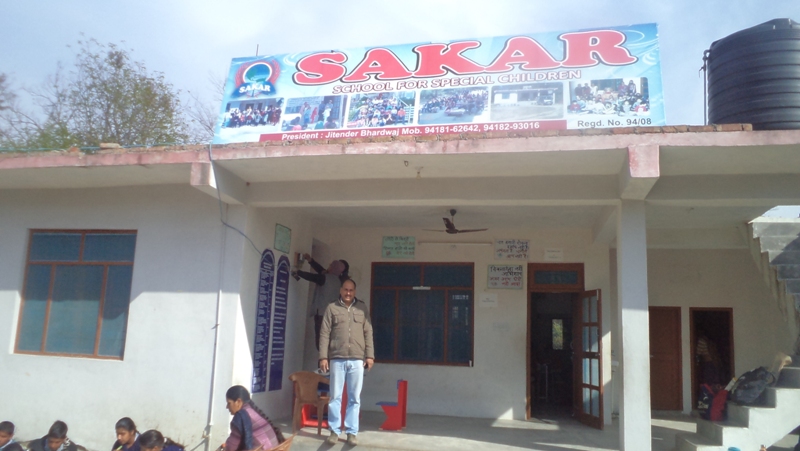 fofHkUUk :Ik ls l{ke cPpksa dk fo”ks’k Ldwy lkdkj] lqUnj uxj] ftyk e.Mh] ¼fg-iz-)Hkwfedk%&	lkdkj fofHkUUk :Ik ls l{e oPpksa dks Ldwy 1 twu 2008 ls ysdj fo”ks’k cPpksa dks lsok,a ns jgk gSA ;g lsok,a tSls fo”ks’k f”k{kk] xjhch js[kk ls uhps xqtj&clj dj jgs ifjokj esa iy jgsa fo”ks’k cPps dks fu%”kqYd f”k{kk ds lkFk&2 cPps lgk;d midj.k dh vko”;drk i<rh gSA lkdkj fu”kqYd iznku djokrh gSA mns”;%&	bl laLFkk dk eq[; mns”; tudY;k.k ds }kjk lekt esa iy jgs fo”ks’k vko”;drk okys cPps dks vkRefuHkZj cukuk rFkk lekt esa iw.kZHkkxhnkjh fnyokuk lekt esa tkx`fr  }kjk lekftd ifjorZu ykuk rFkk lkewfgd izxfr djuk gSA ;g laLFkk LkHkh oxksZ ds fy, dk;Z djuk rFkk xjhc ifjokj ds cPpksa dks fu%”kqYd fo”ks’k f”k{kk iznku dj vkRefuHkZj cukus dh dksf”k”k  dj pqdh gSA bl laLFkk dk mns”; NksVs cPpksa ls ysdj cMksa ds fy, dk;Z djuk vkSj lekt izR;sd fodykax O;fDr dks vkRefuHkZj cukus dh dksf”k”k dj jghAfu“kqYd lgk;d midj.k forj.k dSai 10 tqykbZ 2013%&	10 tqykbZ 2013 dks lkdkj laLFkk }kjk fo”ks’k cPpksa o O;fDr;ksa ds fy, ,d fu%”kqYd lgk;d midj.k forj.k dSai Mks<oka esa CRC }kjk yxok;k x;kA bl dSai dks fo”ks’k f”k{kd] Physiotherapist ophthalmologist Audiologist Psychologist Arosthetic and Prosthetic  technician speech therapist us cPpksa dh tkap dh vkSj mlh le; ekSds ij midj.k dks Recrnormal fd;k tks midj.k eq[; lalnh; lfpo Jh lksgu yky ds }kjk forfjr fd;k x;k bl dSai esa 200 ls T;knk fodykax O;fDr;ksa o cPpksa dh tkap dh xbZA 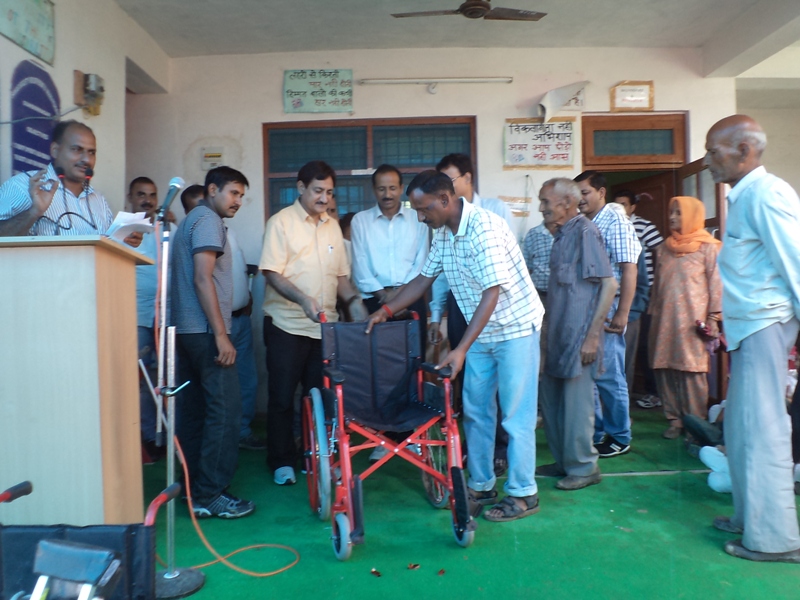 Deepawali Celebration:-lkdkj laLFkk gj ckj dh rjg bl 26 Oct., 2013 dks fnikoyh eukbZ xbZ bl fnu lHkh cPpksa ds vfHkHkkodksa  dks cqyk;k vkSj cPpksa us jaxk jax dk;Zdze izLrqr fd, bl lkekjksg ds eq[; vfrfFk ftyk e.Mh ds A.D.M. Jh iadt jk; th }kjk bu cPpksa ds vfHkHkkodksa dks vkxs c<us ds fy, izsfjr fd;k vkSj vUr esa eq[; vfrfFk ds }kjk bu cPpksa dks feBkbZ ds fMCcs ckaVs x, vkSj cPpksa }kjk cukbZ dSaMy vU; lkeku dk fufj{k.k eq[; vfrfFk us fd;k vkSj bl fnu dSaMy dks Hkh lsy fd;k x;kARed cross esyk cPpksa vkSj fo”ks’k f”k{kdksa }kjk izn”kZuh%&	27 vDrwcj 2013 dks lkdkj fo”ks’k f”k{kk Ldwy ds cPpksa vkSj f”k{kdksa us Red cross e.Mh esa cPpksa }kjk fufeZr lkeku dh izn”kZuh dk fufj{k.k fg-iz- dh lkaln Jherh izfrHkk flag us fd;kA 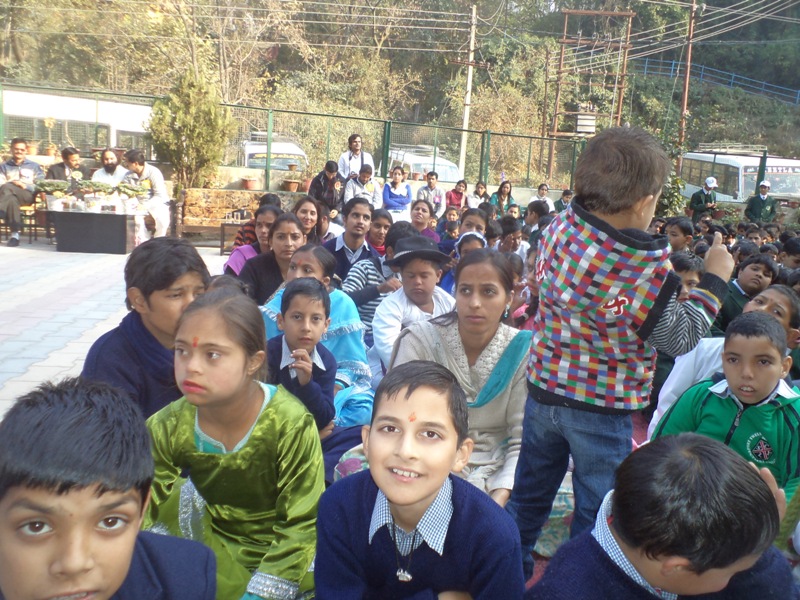 tkx:drk f”kfoj%&	fnukad 02 uoEcj 2013 dks lkdkj laLFkk }kjk lqUnj uxj ds xkao&2 dLcs esa ?kj&2 tkdj  fo”ks’k cPpksa ds vfHkHkkodksa dks fodykaxrk ds ckjs tkx:d fd;k Fks vfHkHkkod dikgh] ysnk]t[ksMq]xq:dksBk] f[kykMk] eSjkelhr] oh.kk] jksiMh ] f”kdkjh dkVyh] dykSM] /kuksVw] egknso] pkEch] fldjksgk] oh-oh-,e-oh- dykSuh] vEcsndj uxj] Hkkstiqj] iqjkuk cktkj] cuk;d] [kkjlh] prjks[kMh] pk; dk Mksgjk] iqa?k vkSj Mks<oka xako dLcs ls vkdj Hkkx fy;k bu vfHkHkkodksa ds fy, nks fnu ds f”kfoj 2 ucEcj 2013 dks Mks<oka esa yxk;k x;k bl f”kfoj esa lkdkj ds leU;ok;d Jh euthr flag lSuh us vfHkHkkodksa dks fodykaxrk rFkk fodykax O;fDr;ksa o cPpksa dks feyus okyh lqfo/kk ls voxr djok;kA rFkk tks cPps ?kj ij gS lkdkj fo”ks’k Ldwy esa vkus ds fy, dgkA 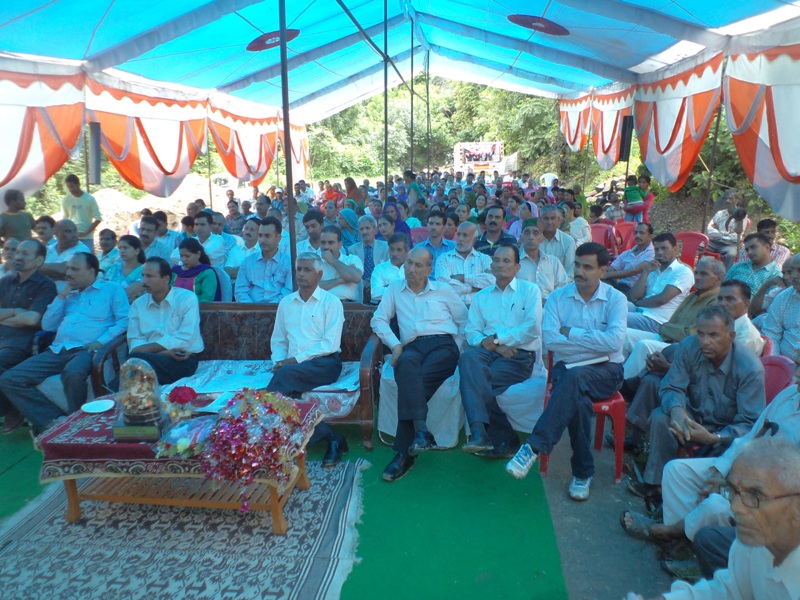 vfHkHkkodksa dk fo”ks’k izf”k{k.k%&	fo”ks’k cPpksa ds vfHkHkkodksa dks fo”ks’k izf”k{k.k ds fy, laLFkk us la;qDr iqUkokZl dsUnz lgk;rk ls 3 uoEcj 2013 dks Mks<oka Ldwy esa vk;kstu fd;k 23 fo”ks’k cPpksa ds vfHkHkkodksa dks izf”k{k.k fn;k x;kA bu vfHkHkkodksa dh dfBukb;ksa dks lquk x;k rFkk muds vuqlkj mUgsa izf”k{k.k fn;k rkfd cPps esa vkus okyh eqf”dysa nwj gks ldsaA 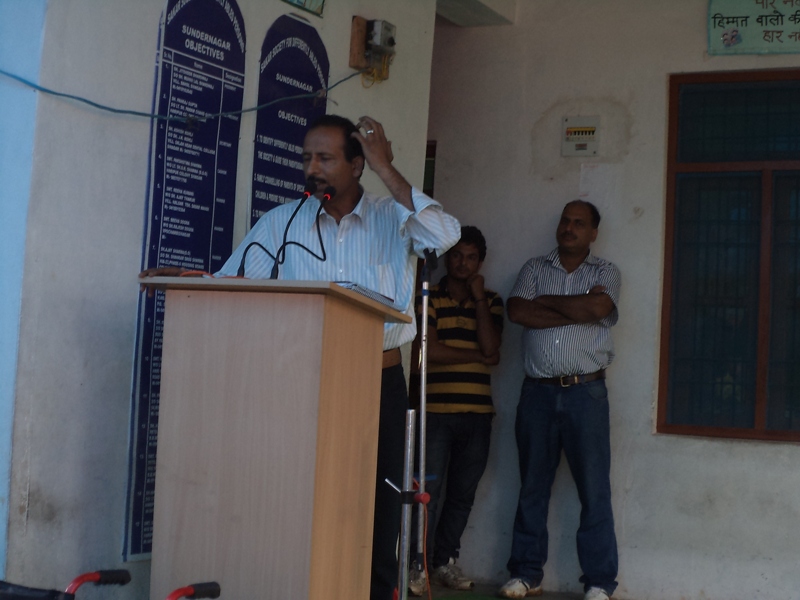 DAV Ldqy lqUnj fo”ofodykaxrk fnol dk vk;kstu%&	03 fnlEcj 2013 dks DAV Ldqy }kjk fo”o fodykaxrk fnol dk vk;kstu fd;k vkSj lkdkj fo”ks’k Ldqy cPpksa }kjk DAV Ldqy tkdj viuh Activity dks fugkjk vkSj dyk epa ij tkdj dk;Zdze izLrqr fd, DAV ds iz/kkuk pk;Z Jh eksfgr pqx th us [kq”kh esa cPpksa dh lgjkuk dh vkSj bl lekjksg ds eq[; vfrfFk Jh Jh jfo”kadj ds f”k’; Jh e/kqlq/ku usa Art of Leaving ds ckjs rFkk ;ksx vH;kl cPpksa ls djok;k vkSj vUr esa Jh e/kqlq/ku ds gkFkks ls cPpksa dks buke ckaVs x,A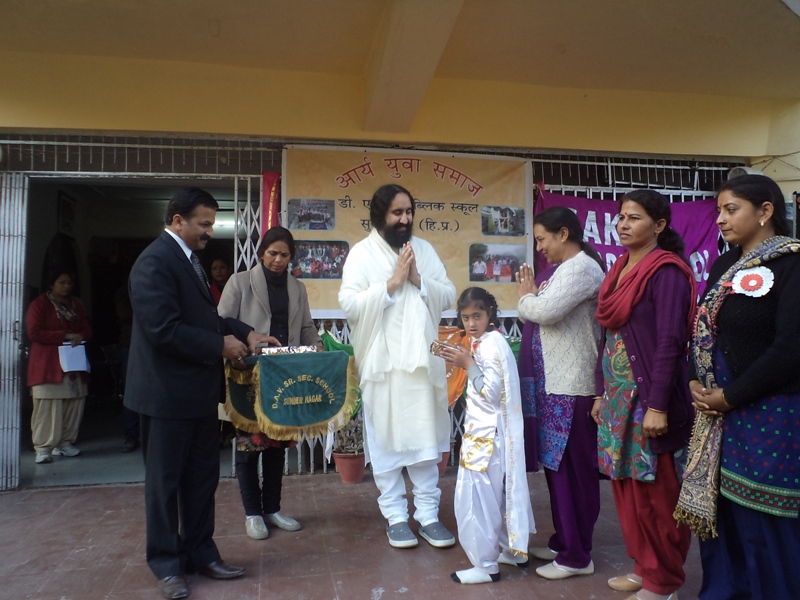 Skill Development Course:-	CRC dh lgk;rk ls 20 fnlEoj 2013 dks tks 18 lky ls mij gS mUgs Skill Development Course Mks<ok Ldqy esa djok;k x;kA bl Course esa 35 fodykaxksa us Hkkx fy;k vkSj mUgs nqigj dk Hkkstu rFkk 100 #0 izfrfnu izR;sd HkRrk fn;k x;k bl Course dks djokus ds fy, CRC dh Team dh enn yh xbZ ;g eujsxk ds rgr pyk blesa Carpenter dk dke] Agriculture, Forestry Work, Missionary Work fl[kk x;k ;g dkslZ 18 tuojh 2014 rd pykA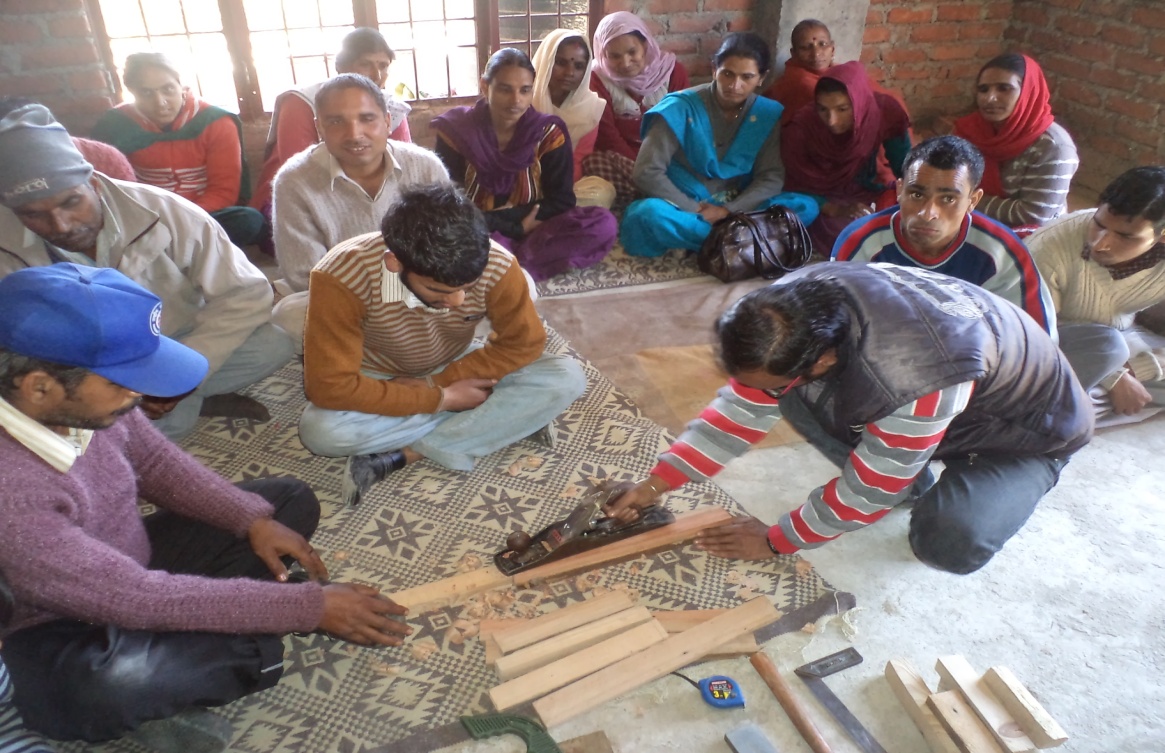 fu”kqYd lgk;d midj.k dSi dk vk;kstu%&	19 tuojh 2014 dks fu”kqYd lgk;d midj.k dSai dk v;kstu fulkar Place usjpkSd e.Mh esa fd;k x;k bl dSai lkdkj }kjk CRC dh lgk;rk ls yxk;k x;k bl dSai fofHkUu #i ls 150 fodykax O;fDr o cPpksa us Hkkx fy;k vkSj budh tkap dj ekSds ij lgk;d midj.k ckVsa x, midj.k Wheel Chairs] cSlk[kh] Hearing  Aid, Crach,]oS”kk[kh Walking Stick p”esa bR;kfnA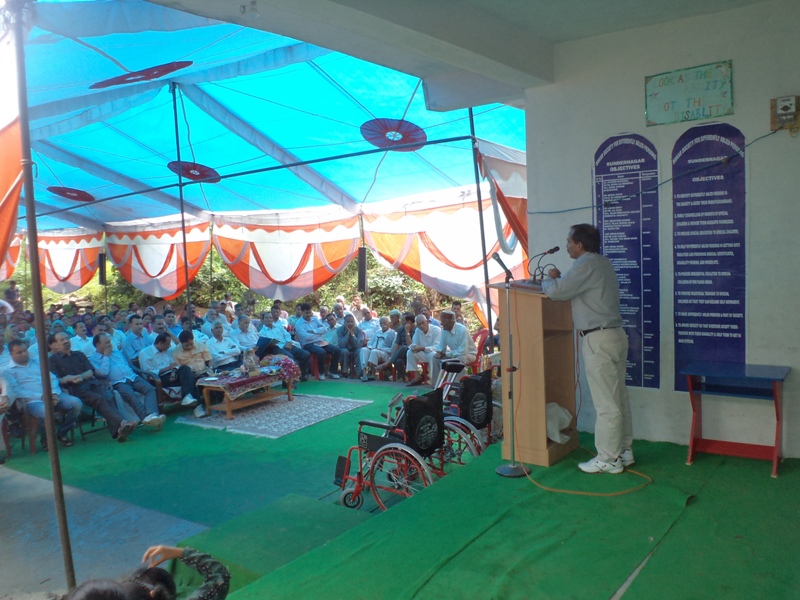 fodykaxrk izek.k i=%&	tkx:drk ds ckn lqfo/kk ls voxr vfHkHkkodksa us vius cPpksa dks fo”ks’k Ldwy esa Hkstuk “kq: fd;k lkdkj }kjk mu cPpksa ds fodykaxrk izek.k i= cukus ds fy, uSnkfud foHkkx CRC Hkstk vkSj bu cPpksa dh cqf)yC/kh (IQ) dks PkSd djokdj bu cPpksa ds fodykaxrk izek.k i= eSfMdy cksMZ e.Mh }kjk cuok, x, rkfd bu cPpksa dks ljdkj dh rjQ ls lqfo/kk izkIr dj ldsA xjhch js[kk ds fups ifjokj ds cPps dks lgk;rk%&	Lkkdj xjhch js[kk ls uhps okys ifjokj ds fo”ks’k cPpksa dks fu% “kqYd f”k{kk fu%”kqYd vkus tkus ds fy, lqfo/kk nh tk jgh gSA D;ksafd lkdkj fo”ks’k Ldwy cl LVSaM ls ikap fd-eh- ls nwj gSA bl laLFkk }kjk Ldwy rd ykus vkSj ?kj NksMus ds fy, xkMh dk izko/kku dj j[kk gSA ;g lkjh lqfo/kk xjhch js[kk ls uhps xqtj&clk dj jgs cPps dks Hkh nh tk jgh gSA u, Hkou dk fuekZ.k%&	fo”ks’k cPpksa dh la[;k c< tkus ij lkdkj laLFkk us ;g fu.kZ; fy;k fd cPpksa dks cSBus dh lqfo/kk de iM jgh gSA vkSj 2013 esa Hkou dk fuekZ.k djok;k vHkh 2014 ekpZ rd bl Hkou dks rS;kj fd;k tk pqdk gSA bl Hkou dk fuekZ.k ok/kk jfgr okrkoj.k dks /;ku esa j[kk x;k gSA Hkou esa jSai dh lqfo/kk gS “kkfjfjd :Ik ls fodyakx cPpk igyh eafty ls nwljh eafty rd Wheel Chair ls tk ldrk gSA vkSj vk ldrk gSA bl Hkou esa nks Tiolet vkSj jlksbZ rFkk Early intervention ds ft, d{k rFkk Playtherphy Room rS;kj fd;k tk jgk gSA bl Hkou esa pkj Classroom rFkk ,d Vocational Room dks rS;kj fd;k tk pqdk gSA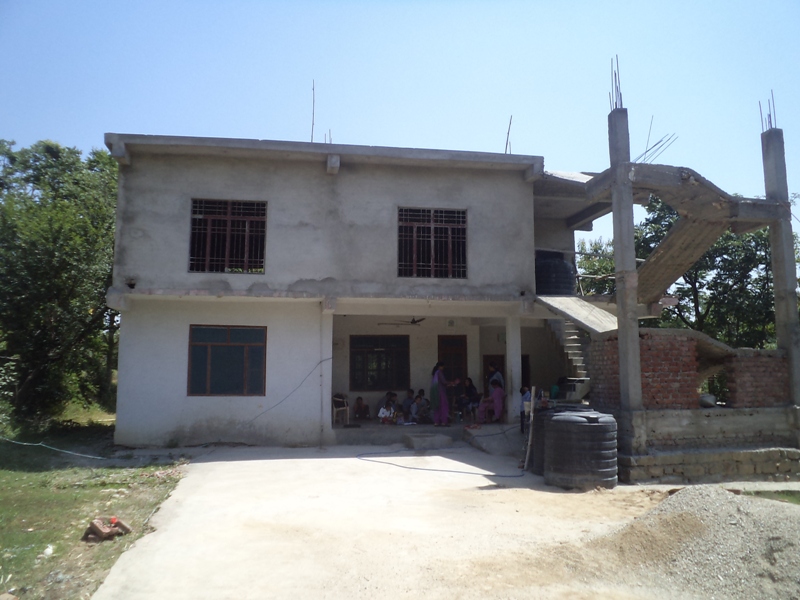 lgk;d laLFkk }kjk fo”ks’k Ldqy esa nh tkus okyh lqfo/kk%&	lkdkj fo”ks’k Ldqy esa lkdkj laLFkk }kjk fo”ks’k oPpks dks fofHkUu izdkj lqfo/kk iznku dh tk jgh gSA bl Ldqy esa 35&40 CkPps fo”ks’k f”k{kk xzg.k djus ds fy, fnu es ?kj ls Ldqy rd xkMh dk izko/kku gSaA xkMh ds }kjk lHkh cPps ?kj&?kj NksMs tkrs gSA cPpksa dks B.Ms ikuh ds fy, dqYyj dh lqfo/kk rFkk lkQ ikuh ihus ds fy, R.O. System dh lqfo/kk gSA bl Ldqy esa pkj Class Room gSaA vkSj pkj fo”ks’k f”k{kd rFkk ,d Vocational Teacher, vk;k] ds;j Vsdj Hkh gSA Ldqy t#jr ds vuqlkj CRC dh lgk;rk yh tk jgh gSA Physiotherap, Speech Therapy Play Therapy bR;kfnA fo”ks’k f”k{kk] Vocational Training Hkh nh tk jgh gSAloZf”k{kk vfHk;ku%&	loZf”k{kk vfHk;ku ds rgr 20 cPpks dks ?kj&?kj esa lqfo/kk nh tkrh gSa cPps dks t#jr ds vuqlkj Skill fl[kk;k tk jgk gSA vkSj dqN cPpksa dks ?kj mBkdj xkMh es Mky dj chp esa Group Teaching ds fy, fo”ks’k Ldqy Hkh yk;k tkrk gSA Ldqy esa 14 lky ls cMsa cPpksa dks Vocational Skill fl[k;k tk jgk gSAnqljk Skill Development Course:-	fnukad 26@02@2014 dks “kq# fd;k bl Course esa Hkh vyx ls 35 fodykax O;fDr;ksa dks Skill fl[kus dk volj feyk ;g Course Hkh CRC lgk;rk ls djok;k x;k budks nqigj dk [kkuk vkSj 100 #0 izfrfnu IkzR;sd dks HkRrk fn;k x;kA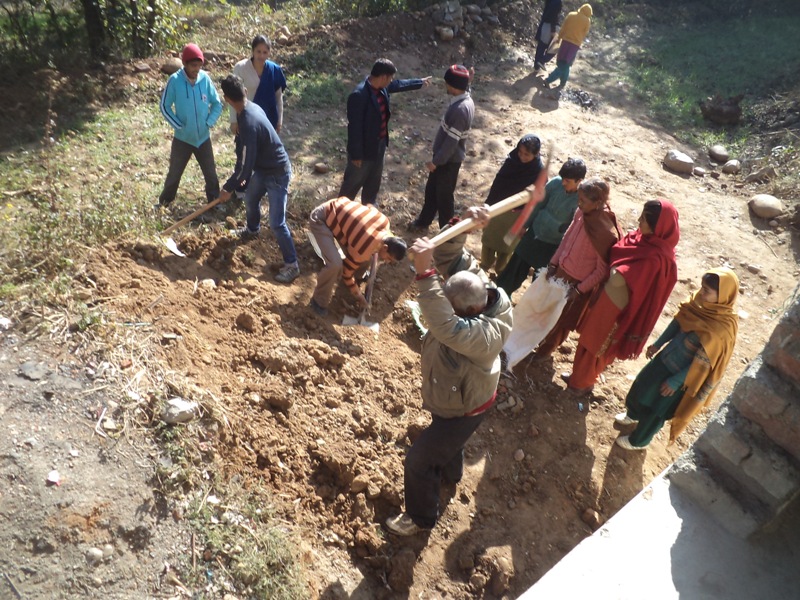 fo”ks’k Ldqy dk fufj{k.k%&  RCI ls Dr. S Randhawa rFkk ;k”kkfounz dfiy Ldwy dk fufj{k.k djus 18&05&2013 dks vk, FksA D.W.O Mandi Sh. RC Bansal us 07&02&2014 dks Ldwy dk fufj{k.k fd;k mu ds lkFk T.W.O Sunder Nagar Hkh “kkehy FksAlaLFkk dks vkfFkZd #i ls enn%&SR.NO.NAMEAMOUNT1SH. SHYAM LAL200-002SH.RAJESH KUMAR216-003SH. DHANI RAM500-004.SMT. INDRA SHARMA500-005.SH. AJAY RAJ500-006.SH. KRISHAN1000-007.SH. L.R.SHARMA RETD.XEN1000-008.SH. SITA RAM1000-009.SH. S.P. PURI RETD. LECT MLSM COLLEGE1000-0010.SMT. RUKMANI DEVI1000-0011.SH. SETHI JI1000-0012.SH. DARSHAN RANA LECTRUR1000-0013.SH. MOHIT CHUG PRINCIPAL DAV SCHOOL1100-0014.SMT. VEENA DOGRA2000-0015.SMT. RACHNA GUPTA LECTRUR2000-0016.SMT. DAYA RANI2000-0017.SH. J.C. SANDHLIYA XEN HPPSEB2100-0018.SH. PAWAN KUMAR KOHLI SE HPPSEB2500-0019.SMT. SHEETAL SHARMA3000-0020.SMT. KAUSHLYA DEVI PRADHAN G.P. KAPAHI3200-0021.SH. MANOJ GUPTA5000-0022.RADHA SWAMI DINOD5100-0023.SMT. ANITA CHANDEL6000-0024.BBMB HOSPITAL & SCHOOL STAFF7254-0025.SH. VICKY KHARBANDA8000-0026.SH. K.D. KHARLLA RETD.  SE HPPSEB8100-0027.SH. THAKUR JI10000-0028.SH. MANDEEP SHARMA20000-0029.SH. AJAY THAKUR SO (F&A)25000-0030.MS SUSHMA SHARMA30000-0031.SH. BALBIR SINGH A.S.P.50000-0032.SH. B.L. SHARMA RETD. XEN HPSEB50000-0033.SH. AJAY SHARMA LECT.51000-0034.SH. MAHESH SHARMA S.O. (F&A)193700-00